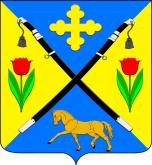 РОССИЙСКАЯ ФЕДЕРАЦИЯРОСТОВСКАЯ ОБЛАСТЬЗИМОВНИКОВСКИЙ РАЙОНМУНИЦИПАЛЬНОЕ ОБРАЗОВАНИЕ«ЗИМОВНИКОВСКОЕ СЕЛЬСКОЕ ПОСЕЛЕНИЕ»АДМИНИСТРАЦИЯЗИМОВНИКОВСКОГО СЕЛЬСКОГО ПОСЕЛЕНИЯ               ПОСТАНОВЛЕНИЕ   проект№ ___            00.03.2024                                                                                                 п. Зимовники                       В  соответствии  с  постановлением  Администрации  Зимовниковского                        сельского   поселения     от   19.10.2018   № 400    «Об    утверждении   Порядка           разработки,  реализации  и оценки  эффективности  муниципальных   программ            Зимовниковского   сельского   поселения»,   распоряжением     Администрации              сельского поселения   от  23.10.2018 № 69   «Об утверждении            перечня   муниципальных программ Зимовниковского сельского поселения»                                                П О С Т А Н О В Л Я Ю: 1. Утвердить отчет о реализации  в 2023 году муниципальной Программы Зимовниковского сельского поселения «Развитие физической культуры и спорта» согласно приложению.2. Постановление вступает в силу со дня его подписания.3. Данное постановление подлежит размещению на официальном сайте администрации Зимовниковского сельского поселения.
        4. Контроль за выполнением настоящего постановления возложить на ведущего специалиста Кулагина А.Н.Глава Администрации Зимовниковскогосельского поселения                                                           А.В. Мартыненко          постановление вносит ведущий специалист Кулагин А.Н.Приложениек постановлениюАдминистрации Зимовниковскогосельского поселенияот 14.03.2024 №96Отчет о реализации в 2023 годумуниципальной Программы Зимовниковского сельского поселения «Развитие физической культуры и спорта»Муниципальная программа Зимовниковского сельского поселения «Развитие физической культуры и спорта» утверждена постановлением Администрации Зимовниковского сельского поселения от 08.11.2018 № 432 «Об утверждении муниципальной программы Зимовниковского сельского поселения «Развитие физической культуры и спорта» и предусматривает финансирование программных мероприятий в области физической культуры и спорта. Раздел I. Результаты реализации муниципальной программы  Зимовниковского сельского поселения «Развитие физической культуры и спорта», достигнутые за 2023 годВ 2023 году реализация муниципальной программы  Зимовниковского сельского поселения «Развитие физической культуры и спорта» (далее - Программа) осуществлялась путем выполнения программных мероприятий, направленных на поддержку физической культуры и массового спорта на территории поселения. Финансирование мероприятий Программы осуществлялось за счет средств местного бюджета и внебюджетных источников, предусмотренных Программой.На реализацию мероприятий  муниципальной программы Зимовниковского сельского поселения «Развитие физической культуры и спорта» в 2023 году предусматривалось 2849,7 тыс. рубле, в том числе:- за счет средств местного бюджета –  2489,7 тыс. рублей;- за счет внебюджетных средств – 360,0 тыс. рублейФактические расходы на реализацию мероприятий Программы в 2023 году в целом составили 2846,5 тыс. рублей, в том числе за - за счет средств местного бюджета –  2489,7 тыс. рублей;-за счет внебюджетных средств – 356,8 тыс. рублей.Средства, предусмотренные на реализацию Программы, использованы по целевому назначению.В 2023 году программные мероприятия муниципальной программы Зимовниковского сельского поселения «Развитие физической культуры и спорта» годы выполнены в большей степени.Раздел II. Результаты реализации основных мероприятий в разрезе подпрограмм муниципальной программыВ соответствии с подпрограммой «Развитие физической культуры и массового спорта в Зимовниковском сельском поселении» на финансирование мероприятий в  2023 году выделено – 2849,7 тыс.руб. в том числе за счет средств местного бюджета – 2489,7 тыс. рублей; израсходовано – 2846,5 тыс.руб., в том числе за счет средств местного бюджета – 2489,7 тыс. Рублей.Расходы на обеспечение деятельности (оказание услуг) муниципальных учреждений Зимовниковского сельского поселения выполнены в объеме 2435,0 тыс. рублей, что составляет 100,0% от запланированных ассигнований. Из них на финансирование по обеспечению муниципального задания МУ ФСК «Игра» израсходовано 2300,0 тыс. рублей; расходы за счет приносящей доход деятельности составили 135,0 тыс. рублей.На финансирование физкультурных и массовых спортивных мероприятий было израсходовано 54,7 тыс. рублей при объеме запланированных расходов 54,7 тыс. рублей. Администрация Зимовниковского сельского поселения были осуществлены расходы по, приобретению наградной атрибутики.       Сведения о выполнении основных мероприятий подпрограмм, а так же контрольных событий муниципальной программы «Развитие физической культуры и спорта» приведены в приложении 1 к Отчету о реализации в 2023 году муниципальной Программы Зимовниковского сельского поселения «Развитие физической культуры и спорта»Раздел IV. Сведения об использовании бюджетных ассигнований на реализацию программы          Сведения об использовании бюджетных ассигнований на реализацию муниципальной программы приведены в приложении 2 к Отчету о реализации в 2023 году муниципальной Программы Зимовниковского сельского поселения «Развитие физической культуры и спорта»Раздел V. Сведения о достижении значений показателей (индикаторов) муниципальной программы, подпрограмм муниципальной программы          Сведения о достижении значений показателей (индикаторов) муниципальной программы, подпрограмм муниципальной программы за 2023 год, с обоснованием отклонений по показателям (индикаторам), плановые значения по которым не достигнуты приведены в приложении 3 к Отчету о реализации в 2023, году муниципальной Программы Зимовниковского сельского поселения«Развитие физической культуры и спорта».Оценка эффективности муниципальной Программы осуществляется по следующим критериям:Критерий «Степень достижения целевых показателей муниципальной Программы» базирующийся на анализе целевых показателей, указанных в муниципальной Программе, характеризующий степень достижения целей и решения задач  муниципальной Программы в целом, составил: Критерий «Степень достижения целевых показателей подпрограмм муниципальной Программы» базирующийся на анализе целевых показателей, указанных в муниципальной Программе, характеризующий степень достижения целей и решения задач подпрограммы 1 "Развитие массового спорта на территории Зимовниковского сельского поселения», составил: Суммарная оценка степени достижения целевых показателей муниципальной программs, составила:Критерий Степень реализации всех основных мероприятий, предусмотренных к реализации в отчетном году оценивается как доля основных мероприятий, выполненных в полном объемеКритерий «Степень соответствия запланированному уровню затрат», характеризующий соответствие достигнутых результатов реализации подпрограммы 1 «"Развитие массового спорта на территории Зимовниковского сельского поселения» затраченным ресурсам, составил:Эффективность использования средств местного бюджета рассчитывается как отношение степени реализации мероприятия к степени соответствия запланированному уровню расходов:Уровень реализации муниципальной программы в целом оценивается по формуле:УРпр= Cо х0,5 + СРомх 0,3 + Эисх 0,2 =1х0,5+1,0х0,3+1,03х0,2=1,0Анализ реализации муниципальной программы, подпрограмм муниципальной программы в 2022 году, проведенный в соответствии с Методикой оценки эффективности показал, что программные цели и ожидаемые  результаты от реализации Программы достигнуты. Уровень реализации муниципальной программы в отчетном году признается высокимРаздел VII. Предложения по дальнейшей реализации муниципальной программыВ соответствии с постановлением Администрации Зимовниковского сельского поселения от 19.10.2018 № 400 «Об утверждении Порядка разработки, реализации и оценки эффективности муниципальных программ Зимовниковского сельского  поселения» ответственным исполнителям рекомендовать произвести корректировку плановых целевых показателей на 2023 год                                                                                                                                                Приложение № 1 к отчету о реализации в 2023 годумуниципальной Программы Зимовниковского сельского поселения «Развитие физической культуры и спорта»Сведения о выполнении основных мероприятий подпрограмм, а  так же контрольных событий муниципальной программы «Развитие физической культуры и спорта» Глава Администрации Зимовниковского сельского поселения                                                                А.В. МартыненкоПриложение № 2 к отчету о реализации в 2023 годумуниципальной Программы Зимовниковского сельского поселения «Развитие физической культуры и спорта»СВЕДЕНИЯоб использовании бюджетных ассигнований и внебюджетных средств на реализацию муниципальной программы за 2023 г.Приложение № 3 к отчету о реализации в 2023 годумуниципальной Программы Зимовниковского сельского поселения «Развитие физической культуры и спорта»СВЕДЕНИЯо достижении значений показателей (индикаторов)<1>  Приводится фактическое значение индикатора или показателя за год, предшествующий отчетному.Об утверждении отчета   о реализации   в 2023 году муниципальной программы Зимовниковского сельского поселения «Развитие физической культуры и спорта» Сп  ИДп  ИЦп =1717 = 1,0Сп  ИДп  ИЦп =1717= 1,0Сп  ИЦп  ИДп =26= 0,3С о =n     Σ  пш/nI=1 =1/1= 1,0СРомМв  М =11= 1,0ССуз   =  ЗФ  Зп =2846,52849,7= 1,0ЭисСРмССуз =1,01= 1,00№ п/пНаименование основного мероприятия подпрограммыОтветственный исполнительзаместитель руководителя ОИВ/ФИО)Ответственный исполнительзаместитель руководителя ОИВ/ФИО)Плановый срокПлановый срокПлановый срокПлановый срокПлановый срокПлановый срокФактический срокФактический срокФактический срокФактический срокФактический срокФактический срокРезультатыРезультатыРезультатыРезультатыРезультатыРезультатыРезультатыПричины не реализации/реализации не в полном объеме № п/пНаименование основного мероприятия подпрограммыОтветственный исполнительзаместитель руководителя ОИВ/ФИО)Ответственный исполнительзаместитель руководителя ОИВ/ФИО)начала реализацииначала реализацииначала реализацииокончания реализацииокончания реализацииокончания реализацииначала реализацииначала реализацииначала реализацииначала реализацииначала реализацииокончания реализациизапланированныезапланированныезапланированныедостигнутыедостигнутыедостигнутыедостигнутыеПричины не реализации/реализации не в полном объеме 1233444555666667888999910Подпрограмма 1 «Развитие физической культуры и массового спорта в Зимовниковском сельском поселении»Подпрограмма 1 «Развитие физической культуры и массового спорта в Зимовниковском сельском поселении»Подпрограмма 1 «Развитие физической культуры и массового спорта в Зимовниковском сельском поселении»Подпрограмма 1 «Развитие физической культуры и массового спорта в Зимовниковском сельском поселении»Подпрограмма 1 «Развитие физической культуры и массового спорта в Зимовниковском сельском поселении»Подпрограмма 1 «Развитие физической культуры и массового спорта в Зимовниковском сельском поселении»Подпрограмма 1 «Развитие физической культуры и массового спорта в Зимовниковском сельском поселении»Подпрограмма 1 «Развитие физической культуры и массового спорта в Зимовниковском сельском поселении»Подпрограмма 1 «Развитие физической культуры и массового спорта в Зимовниковском сельском поселении»Подпрограмма 1 «Развитие физической культуры и массового спорта в Зимовниковском сельском поселении»Подпрограмма 1 «Развитие физической культуры и массового спорта в Зимовниковском сельском поселении»Подпрограмма 1 «Развитие физической культуры и массового спорта в Зимовниковском сельском поселении»Подпрограмма 1 «Развитие физической культуры и массового спорта в Зимовниковском сельском поселении»Подпрограмма 1 «Развитие физической культуры и массового спорта в Зимовниковском сельском поселении»Подпрограмма 1 «Развитие физической культуры и массового спорта в Зимовниковском сельском поселении»Подпрограмма 1 «Развитие физической культуры и массового спорта в Зимовниковском сельском поселении»Подпрограмма 1 «Развитие физической культуры и массового спорта в Зимовниковском сельском поселении»Подпрограмма 1 «Развитие физической культуры и массового спорта в Зимовниковском сельском поселении»Подпрограмма 1 «Развитие физической культуры и массового спорта в Зимовниковском сельском поселении»Подпрограмма 1 «Развитие физической культуры и массового спорта в Зимовниковском сельском поселении»Подпрограмма 1 «Развитие физической культуры и массового спорта в Зимовниковском сельском поселении»Подпрограмма 1 «Развитие физической культуры и массового спорта в Зимовниковском сельском поселении»Подпрограмма 1 «Развитие физической культуры и массового спорта в Зимовниковском сельском поселении»Подпрограмма 1 «Развитие физической культуры и массового спорта в Зимовниковском сельском поселении»Основное мероприятие Основное мероприятие 1.1Физическое воспитание населения Зимовниковского сельского поселения  и обеспечение организации и проведения физкультурных и массовых спортивных мероприятийФизическое воспитание населения Зимовниковского сельского поселения  и обеспечение организации и проведения физкультурных и массовых спортивных мероприятийАдминистрация Зимовниковского сельского поселенияМУ ФСК «Игра»Администрация Зимовниковского сельского поселенияМУ ФСК «Игра»Администрация Зимовниковского сельского поселенияМУ ФСК «Игра»01.01.202301.01.202301.01.202331.12.202331.12.202331.12.202301.01.202301.01.202331.12.202331.12.202331.12.202331.12.2023совершенствование системы физического воспитания;рост числа занимающихся физической культурой и спортом;рост количества участников массовых спортивных и физкультурных мероприятийсовершенствование системы физического воспитания;рост числа занимающихся физической культурой и спортом;рост количества участников массовых спортивных и физкультурных мероприятийсовершенствование системы физического воспитания;рост числа занимающихся физической культурой и спортом;рост количества участников массовых спортивных и физкультурных мероприятийДостигнут плановый показатель: Доля граждан поселения, занимающихся физической культурой и спортом, в общей численности населения.На запланированном уровне сохранены показатели муниципального задания в части количества занимающихся--Наименование муниципальной программы, подпрограммы, основного мероприятияИсточники финансированияОбъем расходов (тыс. рублей), предусмотренныхОбъем расходов (тыс. рублей), предусмотренныхФактические 
расходы (тыс. рублей),
<1> Наименование муниципальной программы, подпрограммы, основного мероприятияИсточники финансированиямуниципальной программой сводной бюджетной росписьюФактические 
расходы (тыс. рублей),
<1> 12345Муниципальная
программа   Зимовниковского сельского поселения «Развитие физической культуры и спорта»  Всего2849,72489,72846,5Муниципальная
программа   Зимовниковского сельского поселения «Развитие физической культуры и спорта»  областной бюджетМуниципальная
программа   Зимовниковского сельского поселения «Развитие физической культуры и спорта»  местный бюджет2489,72489,72846,5Внебюджетные источники360,0356,8Подпрограмма 1. " Развитие физической культуры и массового спорта "Всего2849,72489,72846,5Подпрограмма 1. " Развитие физической культуры и массового спорта "областной бюджетПодпрограмма 1. " Развитие физической культуры и массового спорта "местный бюджет2489,72489,72846,5Внебюджетные источники360,0356,8№ п/пНомер и наименование ЕдиницаизмеренияЗначения показателей (индикаторов) 
муниципальной программы,     
подпрограммы муниципальной программыЗначения показателей (индикаторов) 
муниципальной программы,     
подпрограммы муниципальной программыЗначения показателей (индикаторов) 
муниципальной программы,     
подпрограммы муниципальной программыОбоснование отклонений  
 значений показателя    
 (индикатора) на конец   
 отчетного года       
(при наличии)№ п/пНомер и наименование Единицаизмерениягод,предшествующий 
отчетному <1>отчетный годотчетный годОбоснование отклонений  
 значений показателя    
 (индикатора) на конец   
 отчетного года       
(при наличии)№ п/пНомер и наименование Единицаизмерениягод,предшествующий 
отчетному <1>планфактОбоснование отклонений  
 значений показателя    
 (индикатора) на конец   
 отчетного года       
(при наличии)1234567Муниципальная программа  Зимовниковского сельского поселения «Развитие физической культуры и спорта»                                        Муниципальная программа  Зимовниковского сельского поселения «Развитие физической культуры и спорта»                                        Муниципальная программа  Зимовниковского сельского поселения «Развитие физической культуры и спорта»                                        Муниципальная программа  Зимовниковского сельского поселения «Развитие физической культуры и спорта»                                        Муниципальная программа  Зимовниковского сельского поселения «Развитие физической культуры и спорта»                                        Муниципальная программа  Зимовниковского сельского поселения «Развитие физической культуры и спорта»                                        Доля населения систематически занимающихся физической культурой и спортом, в общей численности населения  поселения%15,017,017,0Подпрограмма 1  «Развитие физической культуры и массового спорта в Зимовниковском сельском поселении»Подпрограмма 1  «Развитие физической культуры и массового спорта в Зимовниковском сельском поселении»Подпрограмма 1  «Развитие физической культуры и массового спорта в Зимовниковском сельском поселении»Подпрограмма 1  «Развитие физической культуры и массового спорта в Зимовниковском сельском поселении»Подпрограмма 1  «Развитие физической культуры и массового спорта в Зимовниковском сельском поселении»Подпрограмма 1  «Развитие физической культуры и массового спорта в Зимовниковском сельском поселении»Показатель 1.1. Доля граждан поселения, занимающихся физической культурой и спортом, в общей численности населения.%15,017,017,0Показатель 1.2. Доля лиц с ограниченными возможностями здоровья и инвалидов, систематически занимающихся физической культурой и спортом, в общей численности данной категории населения %2,06,02,0